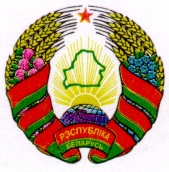 ГОРАЦКI РАЁННЫ                                         ГОРЕЦКИЙ РАЙОННЫЙСАВЕТ ДЭПУТАТАЎ                                     СОВЕТ ДЕПУТАТОВКОПЦЕУСКI СЕЛЬСКI                                   КОПТЕВСКИЙ СЕЛЬСКИЙСАВЕТ ДЭПУТАТАЎ 		                   СОВЕТ ДЕПУТАТОВРАШЭННЕ			                          РЕШЕНИЕ29 декабря 2021 № 21-1Об  изменении решения Коптевскогосельского Совета депутатов от 30 декабря 2020 г. № 14-2На основании пункта 2 статьи 122 Бюджетного кодекса Республики Беларусь Коптевский сельский Совет депутатов РЕШИЛ:1. Внести в решение Коптевского сельского Совета депутатов от 30 декабря 2020 г. № 14-2 «О  бюджете сельсовета на 2021 год» следующие изменения:	 1.1.  приложения 1-4  к этому решению изложить в новой редакции (прилагаются).                                                         2. Настоящее решение вступает в силу после его официального опубликования.Председатель                                                                              Н. Г. Чирков                                                                  Приложение 1к решению Коптевскогосельского Совета депутатов30.12.2020 № 14-2                                                                     (в редакции решения                                                                   Коптевского сельского                                                                             Совета депутатов                                                                               29.12.2021 № 21-1)ДОХОДЫ бюджета сельсовета                                              (рублей)             Приложение 2к решению Коптевскогосельского Совета депутатов30.12.2020 № 14-2                                                                     (в редакции решения                                                                   Коптевского сельского                                                                             Совета депутатов                                                                               29.12.2021 № 21-1)РАСХОДЫ бюджета сельсовета  по функциональнойклассификации расходов бюджета по разделам, подразделам и видам                                                                                                       (рублей)Приложение 3к решению Коптевского                                                                           сельского Совета депутатов                                                                          30.12.2020  № 14-2                                                                          (в редакции решения                                                                               Коптевского сельского                                                                               Совета депутатов                                                                               29.12.2021 № 21-1)РАСПРЕДЕЛЕНИЕ бюджетных назначений по сельскомуисполнительному комитету в соответствии с ведомственной классификацией расходов бюджета  сельсовета и функциональной классификацией расходов бюджета                                                                                                      (рублей)Приложение 4к решению Коптевского сельского Совета депутатов30.12.2020 № 14-2                                                                          (в редакции решения                                                                               Коптевского сельского                                                                               Совета депутатов                                                                               29.12.2021 № 21-1)ПЕРЕЧЕНЬгосударственных программ и подпрограмм, финансирование которых предусматривается за счетсредств  бюджета сельсовета, в разрезе ведомственнойклассификации расходов бюджета сельсовета ифункциональной классификации расходов бюджета                                          (рублей)ГОРАЦКI   РАЁННЫ	                                 ГОРЕЦКИЙ РАЙОННЫЙВЫКАНАУЧЫ КАМIТЭТ                            ИСПОЛНИТЕЛЬНЫЙ КОМИТЕТКОПЦЕУСКI СЕЛЬСКI                                КОПТЕВСКИЙ СЕЛЬСКИЙ  ВЫКАНАУЧЫ КАМIТЭТ 		             ИСПОЛНИТЕЛЬНЫЙ КОМИТЕТИсх. № 339  от  29.12.2021 г.                                                                   Начальнику финансового отдела                                                                                                                                                  Горецкого райисполкома                                                                   Орловой О.Н. Коптевский сельский исполнительный комитет сообщает об изменениях, внесенных в роспись бюджета сельсовета сессией Коптевского сельского Совета депутатов № 21-1 от 29.12.2021 г. в связи с недовыполнением плана по поступлению земельного налога с физических лиц, налога на недвижимость с физических лиц и госпошлины в 4 квартале 2021 года. Также производится уточнение расходов по разделу 1. 1. 4 «Государственные органы местного управления и самоуправления»  в связи с необходимостью выплаты пособия на погребение.Председатель                                                                                 Н. Г. ЧирковИзменения, внесенные в роспись бюджета сельсовета в декабре 2021 года рублейНаименованиеГруппаПодгруппаВид РазделПодразделСуммаНАЛОГОВЫЕ ДОХОДЫ100000091 595,00НАЛОГИ НА ДОХОДЫ И ПРИБЫЛЬ110000087 882,00Налоги на доходы, уплачиваемые физическими лицами111000087 882,00Подоходный налог с физических лиц111010087 882,00НАЛОГИ НА СОБСТВЕННОСТЬ13000003 699,00Налоги на недвижимое имущество13100001 585,00Земельный налог13108001 585,00Налоги на остаточную стоимость имущества13200002 114,00Налог на недвижимость13209002 114,00ДРУГИЕ НАЛОГИ, СБОРЫ (ПОШЛИНЫ) И ДРУГИЕ НАЛОГОВЫЕ ДОХОДЫ 160000014,00Другие налоги, сборы (пошлины) и другие налоговые доходы 161000014,00Государственная пошлина161300014,00НЕНАЛОГОВЫЕ ДОХОДЫ3000000562,00ДОХОДЫ ОТ ИСПОЛЬЗОВАНИЯ ИМУЩЕСТВА, НАХОДЯЩЕГОСЯ В ГОСУДАРСТВЕННОЙ СОБСТВЕННОСТИ310000018,00Доходы от размещения денежных средств бюджетов311000018,00Проценты за пользование денежными средствами бюджетов311380018,00ДОХОДЫ ОТ ОСУЩЕСТВЛЕНИЯ ПРИНОСЯЩЕЙ ДОХОДЫ ДЕЯТЕЛЬНОСТИ3200000544,00Доходы от сдачи в аренду имущества, находящегося в государственной собственности3210000544,00Доходы от сдачи в аренду земельных участков3214000544,00БЕЗВОЗДМЕЗДНЫЕ ПОСТУПЛЕНИЯ400000018 829,00БЕЗВОЗДМЕЗДНЫЕ ПОСТУПЛЕНИЯ ОТ ДРУГИХ БЮДЖЕТОВ БЮДЖЕТНОЙ СИСТЕМЫ РЕСПУБЛИКИ БЕЛАРУСЬ430000018 829,00Текущие безвозмездные поступления от других бюджетов бюджетной системы Республики Беларусь431000018 829,00Дотации43160005 829,00Иные межбюджетные трансферты431620013 000,00Иные межбюджетные трансферты из вышестоящего бюджета нижестоящему бюджету431620113 000,00ВСЕГО доходов0000000110 986,00НаименованиеРазделПодразделВидСуммаОБЩЕГОСУДАРСТВЕННАЯ ДЕЯТЕЛЬНОСТЬ01000099 073,00Государственные органы общего назначения01010085 959,00Органы местного управления и самоуправления01010485 959,00Другая общегосударственная деятельность01100013 114,00Иные общегосударственные вопросы01100313 114,00ЖИЛИЩНО-КОММУНАЛЬНЫЕ УСЛУГИ И ЖИЛИЩНОЕ СТРОИТЕЛЬСТВО06000011 913,00Благоустройство населенных пунктов06030011 913,00ВСЕГО расходов000000110 986,00НаименованиеГлаваРазделПодразделВидОбъем финансированияКоптевский  сельский исполнительный комитет 010000000110 986,00Общегосударственная деятельность01001000099 073,00Государственные органы общего назначения01001010085 959,00Органы местного управления и самоуправления01001010485 959,00Другая общегосударственная деятельность01001100013 114,00Иные общегосударственные вопросы01001100313 114,00Жилищно-коммунальные услуги и жилищное строительство01006000011 913,00Благоустройство населенных пунктов01006030011 913,00ВСЕГО расходов000000000110 986,00Наименование государственной программы, подпрограммыНаименование раздела по функциональной классификации расходовРаспорядитель средствОбъем финансирова-нияГосударственная программа «Комфортное жилье и благоприятная среда» на 2021 - 2025 годы, утвержденная постановлением Совета Министров Республики Беларусь от 28 января 2021 г. № 50:подпрограмма  2 «Благоустройство»Жилищно-коммунальные услуги и жилищное строительствоКоптевский сельский исполнительный комитет11 913,00Итого по программеИтого по программеИтого по программе11 913,00НаименованиеГод4 кварталДОХОДЫНАЛОГОВЫЕ ДОХОДЫ0,000,00НАЛОГИ НА ДОХОДЫ И ПРИБЫЛЬ+535,00+535,00Налоги на доходы, уплачиваемые физическими лицами+535,00+535,00Подоходный налог+535,00+535,00Подоходный налог с физических лиц+535,00+535,00НАЛОГИ НА СОБСТВЕННОСТЬ-167,00-167,00Налоги на недвижимое имущество-149,00-149,00Земельный налог-149,00-149,00Земельный налог с физических лиц-149,00-149,00Налоги на остаточную стоимость имущества-18,00-18,00Налог на недвижимость-18,00-18,00Налог на недвижимость физических лиц-18,00-18,00ДРУГИЕ НАЛОГИ, СБОРЫ (ПОШЛИНЫ) И ДРУГИЕ НАЛОГОВЫЕ ДОХОДЫ -368,00-368,00Другие налоги, сборы (пошлины) и другие налоговые доходы -368,00-368,00Государственная пошлина-368,00-368,00ВСЕГО ДОХОДОВ0,000,00РАСХОДЫГосударственные органы общего назначения+105,00+105,00Органы местного управления и самоуправления+105,00+105,00Ст. 10.01.00-500,00-500,00Ст. 10.02.01+1 200,00+1 200,00Ст. 10.02.04 -35,00-35,00Ст. 10.03.05-100,00-100,00Ст. 10.05.00-310,00-310,00Ст. 10.06.00-150,00-150,00Жилищно-коммунальные услуги и жилищное строительство-105,00-105,00Благоустройство населенных пунктов-105,00-105,00Параграф 151 ст.10.10.05-45,00-45,00Параграф 152 ст.10.10.05-60,00-60,00ВСЕГО РАСХОДОВ0,000,00